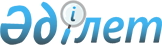 “2018 жылы өткізілетін бірыңғай мемлекеттік сатып алулардың кейбір мәселелері туралы” Жалағаш ауданы әкімдігінің 2018 жылғы 2 ақпандағы №18 қаулысына өзгерістер енгізу туралы
					
			Мерзімі біткен
			
			
		
					Қызылорда облысы Жалағаш ауданы әкімдігінің 2018 жылғы 13 сәуірдегі № 73 қаулысы. Қызылорда облысының Әділет департаментінде 2018 жылғы 26 сәуірде № 6270 болып тіркелді. Қолданылу мерзімінің аяқталуына байланысты тоқтатылды
      “Қазақстан Республикасындағы жергілікті мемлекеттік басқару және өзін-өзі басқару туралы” Қазақстан Республикасының 2001 жылғы 23 қаңтардағы Заңына және “Құқықтық актілер туралы” Қазақстан Республикасының 2016 жылғы 6 сәуірдегі Заңына сәйкес Жалағаш ауданының әкімдігі ҚАУЛЫ ЕТЕДІ:
      1. “2018 жылы өткізілетін бірыңғай мемлекеттік сатып алулардың кейбір мәселелері туралы” Жалағаш ауданы әкімдігінің 2018 жылғы 2 ақпандағы № 18 қаулысына (нормативтік құқықтық актілерді мемлекеттік тіркеу тізілімінде № 6163 болып тіркелген, 2018 жылғы 12 ақпанда Қазақстан Республикасы нормативтік құқықтық актілерінің эталондық бақылау банкінде және 2018 жылғы 17 ақпанда “Жалағаш жаршысы” газетінде жарияланған) мынадай өзгерістер енгізілсін:
      1-тармақ мынадай редакция жазылсын:
      “1. Аудандық бюджеттік бағдарламалар әкімшілері үшін мемлекеттік сатып алудың бірыңғай ұйымдастырушысы болып “Жалағаш ауданының мемлекеттік сатып алу бөлімі” коммуналдық мемлекеттік мекемесі айқындалсын.”.
      3-тармақ мынадай редакция жазылсын:
      “3. “Жалағаш ауданының мемлекеттік сатып алу бөлімі” коммуналдық мемлекеттік мекемесінің басшысы заңнамада белгіленген тәртіппен осы қаулыдан туындайтын шараларды қабылдасын.”.
      2. Осы қаулы алғашқы ресми жарияланған күнінен бастап қолданысқа енгізіледі.
					© 2012. Қазақстан Республикасы Әділет министрлігінің «Қазақстан Республикасының Заңнама және құқықтық ақпарат институты» ШЖҚ РМК
				
      Жалағаш ауданының әкімі 

Қ. Сәрсенбаев
